Відповісти на 90 запитань із цифрової грамотності? Легко!Ми підтримуємо ініціативу Міністерства цифрової трансформації з навчання цифрових компетентностей. Бо цифрові навички сьогодні — це як вміти писати, читати та рахувати. Тож всією командою проходимо національний тест на цифрову грамотність Цифрограм 2.0.Командо, ваші сертифікати заохочуємо публікувати в коментарях та надихати ваших прикладом інших!Безкоштовно скласти тест і отримати сертифікат можна на порталі Дія.Цифрова освіта; https://osvita.diia.gov.ua/ditpgram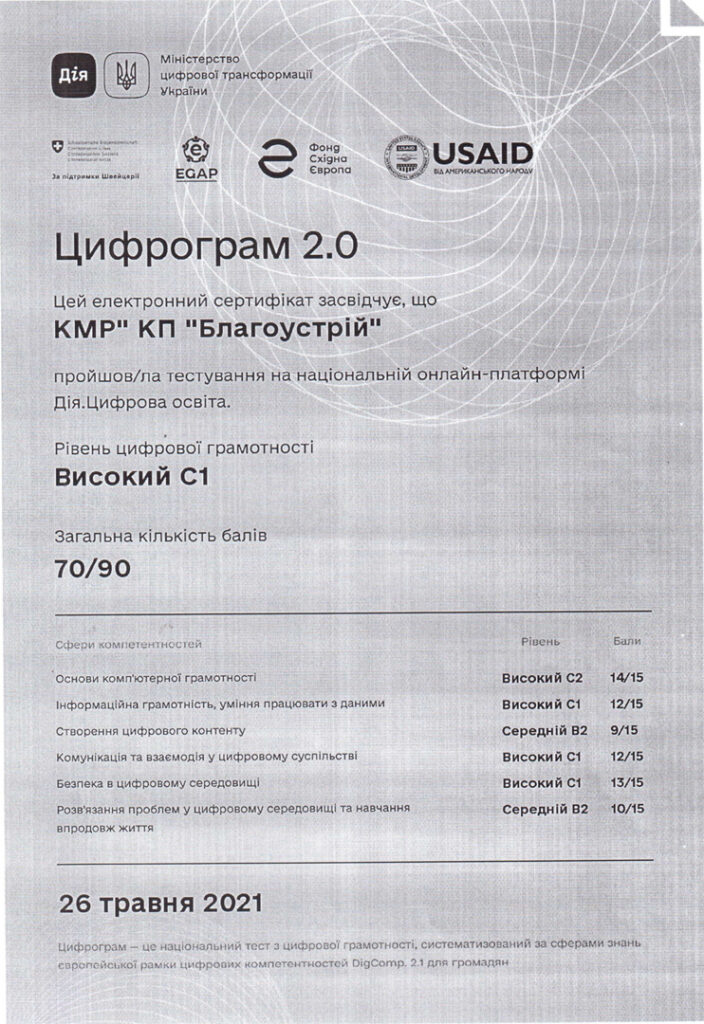 